Professional Education Program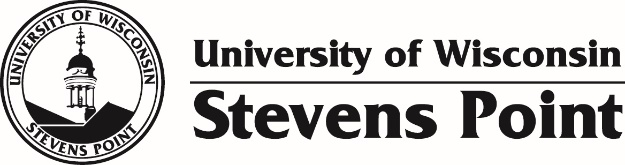 Exception Application This exception allows students to apply to the Professional Education Program with GPA below the requirement.  Date		Student ID#	Name			            Last                                       First                                Middle Initial                     (Maiden)Address				Street                                                City                                     ZIPBest Phone (  _   __ )		UW-Stevens Point email   ___    	Intended Major(s)		Minor(s)	Application Deadline: Submit complete application and supporting materials to 469 College of Professional Studies by September 11 and February 7 by 4:30 p.m. (If the deadline falls on a weekend, the Exception Application is due the Friday prior to the deadline.) Incomplete Exception Applications will not be processed.  Attachments:Academic RecordsCurrent UWSP undergraduate students must attach an up-to-date Degree Progress Report (available through UWSP accesSPoint—not MyPoint please.)Communicative Disorders graduate students and/or any student not currently enrolled at UWSP must 	attach separate unofficial transcripts from any college or technical college attended.Not current UWSP students or any student who has ever been suspended from any institution for 	academic reasons must submit separate unofficial transcripts from any college or technical college 	attended.LetterExtenuating circumstances that may have affected your score(s) or grades.Your reasons for requesting an exception.Exception Application Requirements:Grade Point: (GPA of 2.75 cumulative GPA will be required at time of student teaching)You have completed at least 24 hours of instruction with a grade point of 2.60 or higher.Your grades show significant improvement over a minimum of 2 consecutive semesters (3.00 or higher).Exception Decisions:The Department of Public Instruction limits the School of Education to granting exceptions to 10% of our Professional Education Program’s admitted student population.  Students will be ranked using 50% overall GPA and 50% largest score deviation. Final exception decisions will be determined by the SOE.  Exception decisions are not appealable.Results will be mailed/emailed within 5 working days of deadlines.Exception Request  Grade Point Average